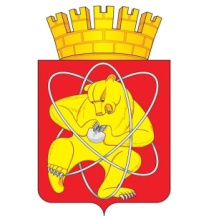 Муниципальное образование «Закрытое административно – территориальное образование  Железногорск Красноярского края»АДМИНИСТРАЦИЯ ЗАТО г. ЖЕЛЕЗНОГОРСКПОСТАНОВЛЕНИЕ09. 06.2016                                                                                                                                         № 992г.ЖелезногорскО внесении изменений в постановление Администрации ЗАТО г.Железногорск  от 25.02.2016 № 377 «Об утверждении сводного годового плана ремонтов источников тепловой энергии и тепловых сетей на 2016 год»        Руководствуясь Федеральным законом от 06.10.2003 № 131-ФЗ «Об общих принципах организации местного самоуправления в Российской Федерации», Федеральным законом от 27.07.2010 № 190-ФЗ «О теплоснабжении», постановлением Правительства Российской Федерации от 06.09.2012 № 889 «О выводе в ремонт и из эксплуатации источников тепловой энергии и тепловых сетей», организационно-методическими рекомендациями по подготовке к проведению отопительного периода и повышению надежности систем коммунального теплоснабжения в городах и населенных пунктах Российской Федерации, утвержденными приказом Госстроя Российской Федерации от 06.09.2000 № 203ПОСТАНОВЛЯЮ:         1. Внести следующие изменения в постановление   Администрации ЗАТО г. Железногорск от 25.02.2016 № 377 «Об утверждении сводного годового плана ремонтов источников тепловой энергии и тепловых сетей на 2016 год»:        1.1. В Приложении № 1 строку 1 сводного годового плана ремонтов источников тепловой энергии и тепловых сетей на 2016 год изложить в новой редакции:       2. Управлению делами Администрации ЗАТО г. Железногорск (Е.В.Андросова)  довести настоящее постановление до сведения населения через газету «Город и горожане».       3. Отделу общественных связей Администрации ЗАТО г. Железногорск (И.С. Пикалова) разместить настоящее постановление на официальном сайте Муниципального образования «Закрытое административно-территориальное образование Железногорск Красноярского края» в информационно-телекоммуникационной сети Интернет.       4. Контроль над исполнением настоящего постановления оставляю за собой.        5. Постановление вступает в силу после его официального опубликования. Глава администрации	                                                                          С.Е. Пешков1Железногорская ТЭЦООО «КЭСКО»Котел паровой Е-160-1,4-250БТ ст. № 304.05.2016 - 29.05.2016без отключения потребителей*Горячее водоснабжение потребителей осуществлять от об.180 РЗ ФГУП ГХК1Железногорская ТЭЦООО «КЭСКО»Котел Е-160-1,4-250БТ ст. № 215.08.2016 - 14.09.2016 без отключения потребителей*Горячее водоснабжение потребителей осуществлять от об.180 РЗ ФГУП ГХК1Железногорская ТЭЦООО «КЭСКО»Котел Е-160-1,4-250БТ ст. № 113.07.2016 - 12.08.2016без отключения потребителей*Горячее водоснабжение потребителей осуществлять от об.180 РЗ ФГУП ГХК1Железногорская ТЭЦООО «КЭСКО»Котел Е-160-1,4-250БТ ст. № 430.05.2016 - 30.06.2016без отключения потребителей*Горячее водоснабжение потребителей осуществлять от об.180 РЗ ФГУП ГХК1Железногорская ТЭЦООО «КЭСКО»Котел ГМ-50-14/250 ст. №301.04.2016 - 21.04.2016без отключения потребителей*Горячее водоснабжение потребителей осуществлять от об.180 РЗ ФГУП ГХК1Железногорская ТЭЦООО «КЭСКО»Тепломеханическое оборудование и тепловая сеть 2Ду1000 от П-1 до П-20с 10:00 29.06.2016 
до 22:00 12.07.2016полное прекращение поставки тепловой энергии и горячей воды**Горячее водоснабжение потребителей осуществлять от об.180 РЗ ФГУП ГХК